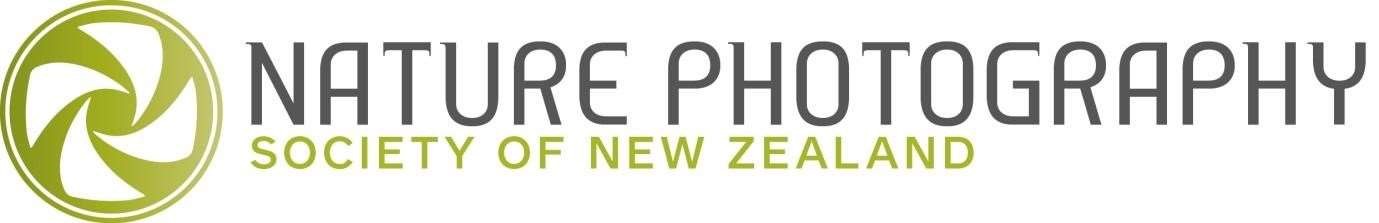 TRENNA PACKER SALVER COMPETITON  - Entry FormFor club sets of Nature Projected Images  Closing Date:  	Friday 18th June 2021 	  	  	Entry Fee:   $30.00  Send entries to:  Trenna Packer coordinator  	  	  	NPSNZ Kiwibank account    	  	  	Via Dropbox, Dropbox request,  	  	38-9012-0153099-07    	 Email or P O Box 8479  		Nature Photography Society    	  	 Riccarton, Christchurch 8440   	 	of New Zealand Inc.  ****************************************************************************CLUB NAME: 		_______________________________________________________  SECRETARY / ORGANISER OF THE COMPETITION:  	_______________________________________________________  EMAIL ADDRESS:  	_______________________________________________________  CONTACT PHONE NUMBER:	_______________________________________________________****************************************************************************WE GIVE/DO NOT GIVE PERMISSION TO SHOW THE IMAGES ON THE NATURE PHOTOGRAPHY SOCIETY WEB SITE IF OUR SET IS ONE OF THE WINNING SETS:  To be exhibited in this order:  Image No   	Title & Author  _________________________________________________________  _________________________________________________________  _________________________________________________________  _________________________________________________________  _________________________________________________________  _________________________________________________________  